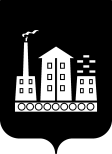 АДМИНИСТРАЦИЯГОРОДСКОГО ОКРУГА СПАССК-ДАЛЬНИЙ ПОСТАНОВЛЕНИЕ24 октября 2022 г.          г. Спасск-Дальний, Приморского края                      №  938-паО внесении изменений в постановление Администрациигородского округа Спасск-Дальний от 28 ноября 2019 года № 500-па«Об утверждении муниципальной программы «Развитие малогои среднего предпринимательства на территории городского округаСпасск-Дальний на 2020-2024 годы»В  соответствии с Бюджетным кодексом Российской Федерации, Федеральными законами от 06 октября 2003 года № 131-ФЗ «Об общих принципах организации местного самоуправления в Российской Федерации», от 24 июля      2007 года № 209-ФЗ «О развитии малого и среднего предпринимательства в Российской Федерации»,  Законом Приморского края от 01 июля 2008 года              № 278-КЗ «О развитии малого и среднего предпринимательства в Приморском крае», Уставом городского округа Спасск-Дальний, решением Думы городского округа Спасск-Дальний от 16 декабря 2013 года № 124 «Об утверждении Положения о содействии развитию малого и среднего предпринимательства городского округа Спасск-Дальний», Администрация городского округа Спасск-ДальнийПОСТАНОВЛЯЕТ:1. Внести в муниципальную программу «Развитие малого и среднего предпринимательства на территории городского округа Спасск-Дальний на 2020-2024 годы», утвержденную постановлением Администрации городского округа Спасск-Дальний от 28 ноября 2019 года № 500-па (в редакции постановления Администрации городского округа Спасск-Дальний от 02 ноября 2021 года № 520-па), следующие изменения:1.1 в наименовании и в пункте 1 постановления слова «на 2020-2024 годы» заменить словами «на 2020-2025 годы»;1.2 в названии и далее по тексту Программы и приложений № 1, № 2 к Программе слова «на 2020-2024 годы» заменить словами «на 2020-2025 годы»;1.3 в паспорте Программы:1.3.1 вторую графу восьмой позиции изложить в следующей редакции: «Общий объем финансирования мероприятий    программы составляет 3000,0 тыс. рублей, в том числе:2020 год – 500,0 тыс. руб.,2021 год – 500,0 тыс. руб.,2022 год – 500,0 тыс. руб.,2023 год – 500,0 тыс. руб.,2024 год - 500,0 тыс. руб.;2025 год – 500,0 тыс. руб.»;1.4  раздел 4  программы изложить в следующей редакции:«4. Перечень основных мероприятий программы1) Информационная поддержка в том числе для физических лиц, не являющихся индивидуальными предпринимателями и применяющих специальный налоговый режим «Налог на профессиональный доход» (далее - физические лица, применяющие специальный налоговый режим). 2) Финансовая поддержка в виде предоставления субсидии с целью возмещения части затрат, связанных с приобретением основных средств, используемых в ходе предпринимательской деятельности. 3) Финансовая поддержка в виде предоставления субсидии с целью возмещения части затрат субъектам малого и среднего предпринимательства, имеющих статус социального предприятия.4) Финансовая поддержка в виде предоставления субсидии с целью возмещения части затрат субъектам малого и среднего предпринимательства, ведущим деятельность в отраслях российской экономики, в наибольшей степени пострадавших в условиях ухудшения ситуации в результате распространения новой коронавирусной инфекции. 5) Поддержка в виде предоставления налоговых льгот на имущество физических лиц.6) Поддержка в виде предоставления льгот по уплате земельного налога резидентам свободного  порта Владивосток.7) Имущественная поддержка субъектов малого и среднего предпринимательства, а также физических лиц, не являющихся индивидуальными предпринимателями и применяющих специальный налоговый режим «Налог на профессиональный доход».1.5. приложение № 1 к муниципальной программе изложить в следующей редакции (прилагается);1.6. приложение № 2 к муниципальной программе изложить в следующей  редакции (прилагается).2. Административному управлению Администрации городского округа Спасск-Дальний (Моняк) опубликовать настоящее постановление в периодическом печатном издании и разместить на официальном сайте правовой информации городского округа Спасск-Дальний.3. Контроль за исполнением настоящего постановления возложить на первого заместителя главы Администрации городского округа Спасск-Дальний            Врадий Л.В.Глава городского округа Спасск-Дальний                                       О.А. МитрофановПриложение № 1к муниципальной программе «Развитие малого и среднего предпринимательствана территории городского округаСпасск-Дальний на 2020-2024 годы»(в редакции постановления Администрации городского округа Спасск-Дальний от 24.10.2022  № 938-па)Ресурсное обеспечение основных мероприятий программыПриложение № 2 к муниципальной программе «Развитие малого и среднего предпринимательства на территории городского округа Спасск-Дальний на 2020-2024 годы» (в редакции постановления Администрации городского округа Спасск-Дальний от 24.10.2022    № 938-па)Информация о стимулирующих налоговых льготах (налоговых расходах)Наименование мероприятияОтветственный исполнительСроки исполненияРесурсное обеспечение мероприятий, тысяч рублей Ресурсное обеспечение мероприятий, тысяч рублей Ресурсное обеспечение мероприятий, тысяч рублей Ресурсное обеспечение мероприятий, тысяч рублей Ресурсное обеспечение мероприятий, тысяч рублей Ресурсное обеспечение мероприятий, тысяч рублей Наименование мероприятияОтветственный исполнительСроки исполнения2020 год2021 год2022 год2023 год2024 год2025год2) Финансовая поддержка в виде предоставления субсидии с целью возмещения части затрат, связанных с приобретением основных средств, используемых в ходе предпринимательской деятельности Управление экономикии муниципального заказаАдминистрации городского округа Спасск-Дальний2020-2025 годы0,00500,00400,00400,00400,00400,003) Финансовая поддержка в виде предоставления субсидии с целью возмещения части затрат субъектам малого и среднего предпринимательства, имеющих статус социального предприятияУправление экономикии муниципального заказаАдминистрации городского округа Спасск-Дальний2020-2025 годы0,000,00100,00100,00100,00100,004) Финансовая поддержка в виде предоставления субсидии с целью возмещения части затрат субъектам малого и среднего предпринимательства, ведущим деятельность в отраслях российской экономики, в наибольшей степени пострадавших в условиях ухудшения ситуации в результате распространения новой коронавирусной инфекции Управление экономикии муниципального заказаАдминистрации городского округа Спасск-Дальний2020-2025 годы500,000,000,000,000,000,00НПА устанавливающий льготуКраткое наименова-ние налоговой льготыКритерии целесообразности налоговой льготыКритерии целесообразности налоговой льготыКритерии целесообразности налоговой льготыКритерии целесообразности налоговой льготыКритерии целесообразности налоговой льготыКритерии целесообразности налоговой льготыНаименование мероприя-тий муници-пальной программыЦель налого-вой льготыЦель налого-вой льготыЦелевой показатель (индикатор) муниципальной программы, на значение (достижение) которого оказывает влияние налоговая льготаЦелевой показатель (индикатор) муниципальной программы, на значение (достижение) которого оказывает влияние налоговая льготаЦелевой показатель (индикатор) муниципальной программы, на значение (достижение) которого оказывает влияние налоговая льготаРезульта-тивность налоговой льготы(какое влияние оказала налоговая льгота на достижение целевого показателя (индикатора) муниципаль-ной программыБюджетный эффект налоговой льготы  (сумма дополнительных налоговых поступлений в консолидированный бюджет городского округа от налогоплательщиков, пользующихся налоговой льготойБюджетный эффект налоговой льготы  (сумма дополнительных налоговых поступлений в консолидированный бюджет городского округа от налогоплательщиков, пользующихся налоговой льготойБюджетный эффект налоговой льготы  (сумма дополнительных налоговых поступлений в консолидированный бюджет городского округа от налогоплательщиков, пользующихся налоговой льготойКуратор налоговой льготыКуратор налоговой льготыНалоговая льгота по годам, тыс. руб.Налоговая льгота по годам, тыс. руб.Налоговая льгота по годам, тыс. руб.Налоговая льгота по годам, тыс. руб.Налоговая льгота по годам, тыс. руб.Налоговая льгота по годам, тыс. руб.Налоговая льгота по годам, тыс. руб.НПА устанавливающий льготуКраткое наименова-ние налоговой льготыЦели и задачи муниципаль-ной программы, которой соответствует налоговая льготаЦели и задачи муниципаль-ной программы, которой соответствует налоговая льготаЦели и задачи муниципаль-ной программы, которой соответствует налоговая льготаРасходы на администри-рование налоговой льготы (не более 10% от объема налоговой льготы)Востре-бован-ность налоговой льготы (количе-ство объектов налого-платель-щиков, которым предо-ставлена льготаПоложи-тельные внешние эффекты2020202120222023202420251233345677889910101111111212131415161718Решение Думы городского округа Спасск-Дальний от 27.09.2019 № 29-НПА «О налоге на имущество физических лиц»Пониженная налоговая ставка в размере 2020 –1,3 %, 2021 г -1,5%, 2022 – 2%.Пониженная налоговая ставка в размере 2020 –1,3 %, 2021 г -1,5%, 2022 – 2%.Создание благоприятных условий для устойчивого функциони-рования и развития малого и среднего предприни-мательства и повышения его роли в социально- экономическом развитии городского округа Спасск-Дальний.Формирование условий, стимулирую-щих граждан к осущест-влению предприни-мательской деятельности.0,000,002020 год- 330,2021 год – 330, 2022 год-330Уменьшение налого-вой нагрузки на субъекты малого и среднего предпри-нимательстваФинансовая поддержка субъектов малого и среднего предпринимательствав виде предоставления  налоговых льгот на имущество физических лицФинансовая поддержка субъектов малого и среднего предпринимательствав виде предоставления  налоговых льгот на имущество физических лицРезультативная помощь в достижении целевых показа-телей муниципальной програм-мы  Результативная помощь в достижении целевых показа-телей муниципальной програм-мы  Результативная помощь в достижении целевых показа-телей муниципальной програм-мы  1) Увеличение числа субъектов малого предприни-мательствав расчете на 10 тыс.человек населения не менее чем на две единицы ежегодно.2) Ежегодное увеличение доли среднеспи-сочной численности работников (без внешних совмести-телей) малых и средних  предприятий в среднеспи-сочной численности работников (без внешних совместителей) всех предприятийи организаций не менее, чем на1 %  ежегодно.3) Увеличение оборота малых и средних предприятий, включая микропред-приятия, не менее чем на 3,0 %  ежегодно.Финансо-   вое управление Финансо-   вое управление Финансо-   вое управление Финансо-   вое управление 950058000,00,00,000,00Решение Думы городского округа Спасск-Дальний от 07.06.2016 № 24-НПА «О внесении изменений в решение Думы городского округа Спасск-Дальний  от 27.09.2005 № 123 «Об установлении земельного налога»В течение первых пяти лет со дня получения ими статуса резидента свободного парта Владивосток – 100%, в течение последующих пяти лет – 60%.В течение первых пяти лет со дня получения ими статуса резидента свободного парта Владивосток – 100%, в течение последующих пяти лет – 60%.Создание благоприятных условий для устойчивого функциони-рования и развития малого и среднего предприни-мательства и повышения его роли в социально- экономическом развитии городского округа Спасск-Дальний.Формирование условий, стимулирую-щих граждан к осущест-влению предприни-мательской деятельности.0,000,002020 год - 6, 2021 гол – 6, 2022 год - 8Уменьшение налого-вой нагрузки на субъекты малого и среднего предпри-нимательстваФинансовая поддержка субъектов малого и среднего предпринимательства в виде предостав-ления  льгот по уплате земельного налогаФинансовая поддержка субъектов малого и среднего предпринимательства в виде предостав-ления  льгот по уплате земельного налогаРезультативная помощь в достижении целевых показа-телей муниципальной програм-мы  Результативная помощь в достижении целевых показа-телей муниципальной програм-мы  Результативная помощь в достижении целевых показа-телей муниципальной програм-мы  1) Увеличение числа субъектов малого предприни-мательствав расчете на 10 тыс.человек населения не менее чем на две единицы ежегодно.2) Ежегодное увеличение доли среднеспи-сочной численности работников (без внешних совмести-телей) малых и средних  предприятий в среднеспи-сочной численности работников (без внешних совместителей) всех предприятийи организаций не менее, чем на1 %  ежегодно.3) Увеличение оборота малых и средних предприятий, включая микропред-приятия, не менее чем на 3,0 %  ежегодно.2020 год – 17756,3 тыс. руб.2021 год – 32891,0 тыс. руб., 1 полугодие 2022 года – 16489,4 тыс. руб.Финансовое управлениеФинансовое управлениеФинансовое управлениеФинансовое управление200120011763148312031105